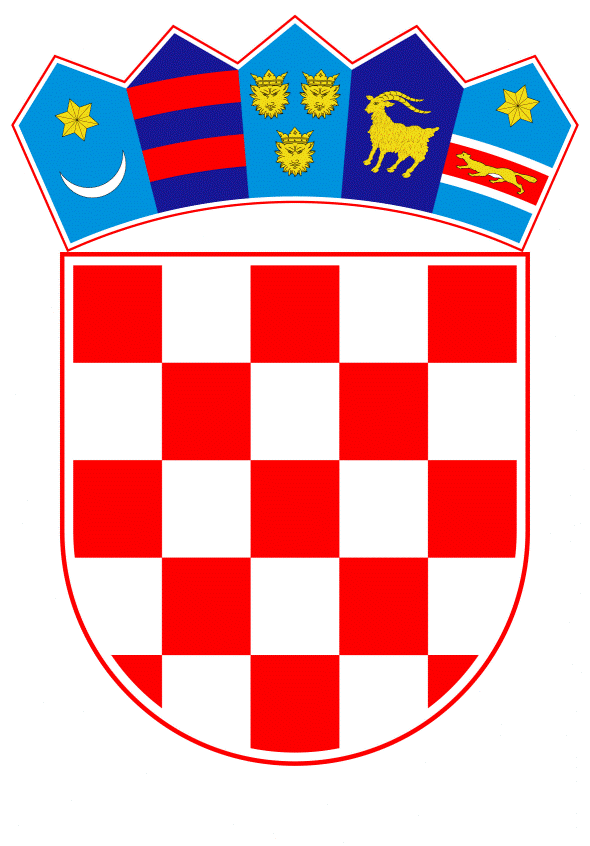 VLADA REPUBLIKE HRVATSKEZagreb, 15. lipnja 2023._________________________________________________________________________________________________________________________________________________________________________________________________________________________________PrijedlogNa temelju članka 38. stavka 3. Zakona o sustavu strateškog planiranja i upravljanja razvojem Republike Hrvatske („Narodne novine“, br. 123/17 i 151/22) i članka 9. stavka 1. Uredbe o smjernicama za izradu akata strateškog planiranja od nacionalnog značaja i od značaja za jedinice lokalne i područne (regionalne) samouprave („Narodne novine“, broj 37/23), Vlada Republike Hrvatske je na sjednici održanoj _______ 2023. donijelaO D L U K Uo pokretanju postupka izrade Nacionalnog plana za poticanje ulaganja za razdoblje od 2024. do 2030. godine i Akcijskog plana za provedbu Nacionalnog plana za poticanje ulaganja za razdoblje od 2024. do 2026. godineI.Ovom Odlukom zadužuje se Ministarstvo gospodarstva i održivog razvoja da izradi Nacionalni plan za poticanje ulaganja za razdoblje od 2024. do 2030. godine (u daljnjem tekstu: Nacionalni plan) i Akcijski plan za provedbu Nacionalnog plana za poticanje ulaganja za razdoblje od 2024. do 2026. godine (u daljnjem tekstu: Akcijski plan).II.Nacionalni plan, kao srednjoročni akt strateškog planiranja za područje investicija, strukturirat će javne politike i pripadajuće investicije za promicanje i olakšavanje izravnih stranih ulaganja u Republici Hrvatskoj, uspostaviti mehanizme koordinacije za regionalno i nacionalno poticanje i olakšavanje ulaganja, te utvrditi dodatne mogućnosti za povećanje učinkovitosti izravnih stranih ulaganja na otvaranje novih radnih mjesta i ravnomjerniji regionalni razvoj u Republici Hrvatskoj. III.Zadužuje se ministar gospodarstva i održivog razvoja da, u roku od 30 dana oddana stupanja na snagu ove Odluke, imenuje stručnu radnu skupinu za izradu prijedloga Nacionalnog i Akcijskog plana. Ministarstvo gospodarstva i održivog razvoja obavlja stručne, administrativne i tehničke poslove za stručnu radnu skupinu iz stavka 1. ove točke.IV.Ministarstvo gospodarstva i održivog razvoja dužno je u roku od osam dana od dana stupanja na snagu ove Odluke putem svojih mrežnih stranica obavijestiti javnost o početku izrade Nacionalnog i Akcijskog plana.V.Ova Odluka stupa na snagu danom donošenja. KLASA:	URBROJ:	Zagreb,										       PREDSJEDNIK									mr. sc. Andrej PlenkovićO B R A Z L O Ž E N J EPotrebna je izrada srednjoročnog akta strateškog planiranja za područje investicija kako bi se strukturirale javne politike i pripadajuće investicije za promicanje i olakšavanje izravnih stranih ulaganja u Republici Hrvatskoj, uspostavili mehanizmi koordinacije za regionalno i nacionalno poticanje i olakšavanje ulaganja, te utvrdile dodatne mogućnosti za povećanje učinkovitosti izravnih stranih ulaganja na otvaranje novih radnih mjesta i ravnomjerniji regionalni razvoj u Republici Hrvatskoj.Nacionalni plan za poticanje ulaganja za razdoblje od 2024. do 2030. godine (u daljnjem tekstu: Nacionalni plan) osigurat će usklađenost i koordinaciju provedba politika u različitim tijelima javne uprave i institucijama koje se bave promicanjem i olakšavanjem stranih ulaganja, a kako bi se maksimizirali učinci ulaganja na produktivnost i stvaranje radnih mjesta u hrvatskom gospodarstvu i doprinijelo ravnomjernijem regionalnom razvoju.Osim privlačenju više izravnih stranih ulaganja uz osiguravanje bolje kvalitete samih ulaganja, izradom i provedbom Nacionalnog plana za poticanje ulaganja za razdoblje od 2024. do 2030. godine pridonijet će se jačanju otpornosti i održivosti hrvatskog gospodarstva.Izrada Nacionalnog plana predviđena je u okviru reformi obuhvaćenih Nacionalnim planom oporavka i otpornosti 2021. – 2026. (NPOO) pod komponentom C1.1.1. R3 Unaprjeđenje strateškog okvira za promociju privatnih ulaganja. U skladu s odredbama članka 21.a, stavka 3., Zakona o sustavu strateškog planiranja i upravljanja razvojem Republike Hrvatske („Narodne novine“, broj 123/17 i 151/22), prvi akcijski plan za provedbu nacionalnog plana donosi se zajedno s nacionalnim planom.Sukladno prethodno navedenom, predlaže se donošenje ove Odluke.Predlagatelj:Ministarstvo gospodarstva i održivog razvojaPredmet:Prijedlog odluke o pokretanju postupka izrade Nacionalnog plana za poticanje ulaganja za razdoblje od 2024. do 2030. godine i Akcijskog plana za provedbu Nacionalnog plana za poticanje ulaganja za razdoblje od 2024. do 2026. godine